Departamento de Educación Física y Salud.Profesora a cargo: Jovanka Matas M.Cursos: 6 básicos.                                    Fecha: Semana del 6 al 9 de abril,2020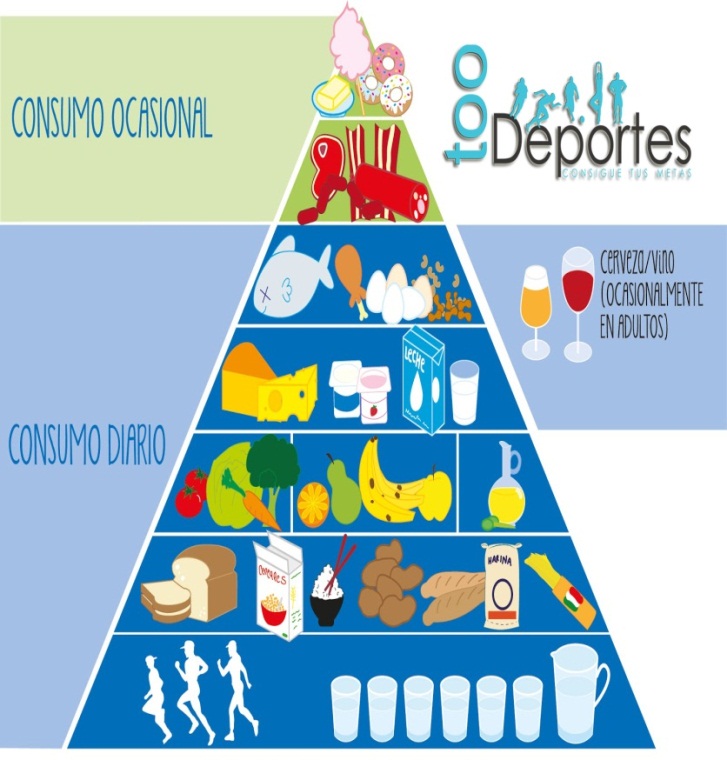 Introducción: La profesora dice continuando con nuestra unidad en esta clase nos referiremos a conocer la importancia de tener una buena alimentación para así obtener una vida saludable, la profesora muestra el objetivo de aprendizaje, contenido e indicador de logro, y pregunta ¿Qué entiendes por ingesta nutricional? ¿Cómo se relaciona la ingesta nutricional con la actividad física?Objetivo de Aprendizaje: Practicar actividades físicas de forma segura, demostrando la adquisición de hábitos de higiene, posturales y de vida saludable, como ducharse después de realizar actividad física, utilizar una ropa adecuada, mantener una correcta postura.Contenido: Vida Saludable.Indicador de logro: Conocen y mantienen un registro de la ingesta nutricional y de actividad física diaria.